KATA PENGANTAR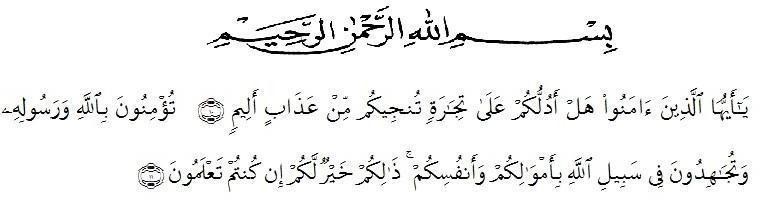 Assalaamu’alaiykum Warahmatulloh WabarakatuhArtinya : :“Hai orang-orang yang beriman, sukakah kamu Aku tunjukkan suatu perniagaan yang dapat menyelamatkan kamu dari azab yang pedih? (yaitu) kamu beriman kepada Allah dan Rasul-Nya dan berjihad di jalan-Nya dengan harta dan jiwamu, itulah yang lebih baik bagimu jika kamu mengetahuinya.”(QS. ash-Shaff: 10 dan 11).Puji syukur penulis ucapkan kehadirat Allah SWT yang telah memberi rahmat dan karunia-Nya kepada penulis, sehingga dapat menyelesaikan penulisan proposal skripsi ini. Salawat dan salam penulis sanjungkan kepada Nabi Muhammad SAW sebagai pembawa risalah ummat.Skripsi ini yang berjudul “Analisis Peranan Sistem Informasi Akuntansi Dalam Efektifitas Pelaporan Informasi Akuntansi Pertanggung Jawaban Pada PT. Ciomas Adisatwa”. Penyusunan proposal skripsi ini ditulis bertujuan untuk memenuhi salah satu syarat untuk memperoleh gelar Sarjana Ekonomi Jurusan Akuntansi pada Universitas Muslim Nusantara Al-Washliyah Medan.Pada kesempatan ini penulis ingin mengucapkan terimakasih yang tulus setinggi-tingginya kepada semua pihak yang telah membantu penulis dengan keikhlasan dan ketulusan baik langsung maupun tidak langsung sampai terselesainya proposal skripsi ini. Semoga Allah SWT memberikan balasan yang setimpal atas kebaikan tersebut. Untuk itu ucapan terimakasih yang sebesar- besarnya penulis sampaikan kepada :Pertama dan paling utama kepada orangtua penulis tercinta yang selalu mendoakan penulis dalam menyelesaikan studi ini. Berikutnya yang teristimewa adik-adik yang juga banyak mendoakan dan membantupenulis dalam menyelesaikan skripsi ini.Bapak Dr. KRT Hardi Mulyono K Surbakti selaku Rektor Universitas Muslim Nusantara Al-Washliyah Medan.Ibu Dr.Anggia Sari Lubis, SE, MSi selaku Dekan Fakultas Ekonomi Universitas Muslim Nusantara Al-Washliyah Medan.Ibu Debbi Chyntia Ovami, S.Pd, M.Si selaku Ketua Jurusan Akuntansi Fakultas Ekonomi Universitas Muslim Nusantara Al-Washliyah Medan.Bapak Ardhansyah Putra Harahap, S.Pd., M.Si selaku dosen pembimbing saya di Universitas Muslim Nusantara Al-Washliyah Medan.Bapak Dr.Alistraja Dison Silalahi, SE, MSi selaku penguji IBapak Reza Hanafi Lubis, SE, M.Si selaku penguji IISahabat-sahabat Dan Saudara penulis, Bang Rotama, Bang Panji,Aditiya, Bang Suhendri, Muhammad Rayza Rahman, Bang Riski Nanda, Bang Ari Ahmad dan Kamu seseorang yang Spesial yang In syaa Allah akan saya jadikan seorang istri, yang selalu memberikan semangat dan dukungan dalam Menyusun laporan skripsi ini.Teman-teman Jurusan Akuntansi 7O terimakasih atas segala suka dan duka yang telah kita lewati bersama-sama selama duduk dibangku perkuliahan ini.Keluarga besar serta pihak-pihak lainnya yang tidak dapat disebutkan satu-persatu.Dengan segala kekurangan dan keterbatasan, penulis berharap semoga proposal skripsi ini dapat penulis lanjutkan menuju skripsi sehingga nantinya dapat memberikan masukan dan manfaat bagi para pembaca, dan dapat menginspirasi untuk penelitian lebih lanjut.Medan, 1 Agustus 2021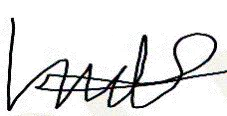 Indra Lesmana NPM : 173214181